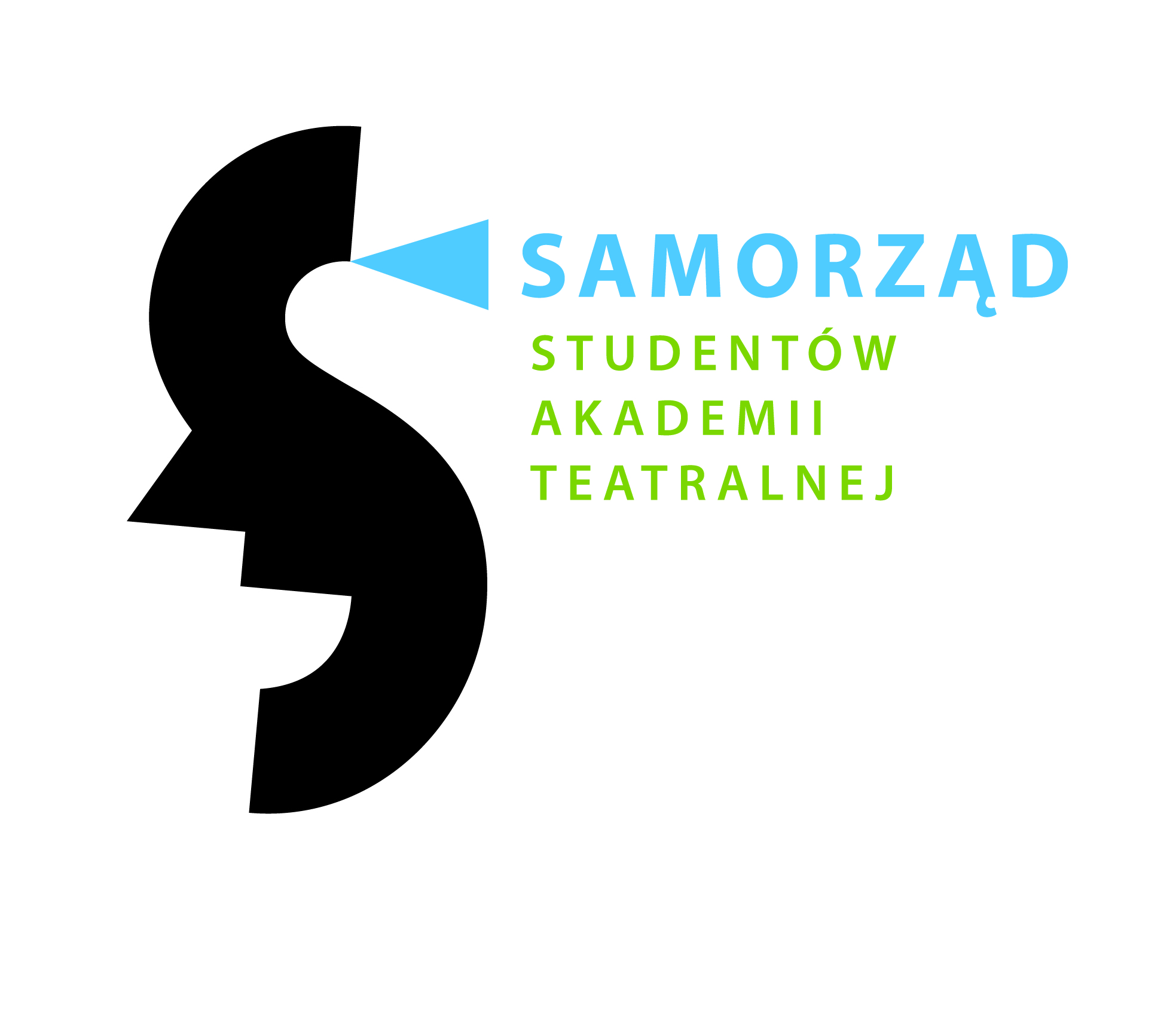 Uchwała Konwentu Samorządowego nr 10/2014/2015 z dnia 17 lutego 2015 roku§ 1Zgodnie z §3 pkt. d Zasad dofinansowania zadań w zakresie studenckiej działalności naukowej, artystycznej i kulturalnejna rok akademicki 2014/2015 Konwent Samorządowy powołuje Komisję w następującym składzie:1. Pani Adrianna Grochala (WOT)2. Pan Tomasz Adamski (WA)3. Pan Grzegorz Simborowski (WR)§ 2Uchwała wchodzi w życie z dniem podjęcia.